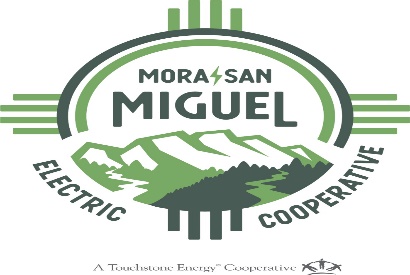 2022SCHOLARSHIP PROGRAM APPLICATION_____	Robert M. Quintana Memorial Scholarship_____  Frank R. Rodriguez, Jr. Memorial Scholarship_____ 	Tri-State Generation and Transmission Scholarship Scholarship Submittal RequirementsThe student is responsible for submitting all materials on time. Incomplete applications will not be evaluated.  ___ 1. Complete this application (attach additional sheets if necessary). Your name and address should be on all              attachments. Completeness and neatness ensure your application will be evaluated appropriately.___ 2. Submit a copy of your high school transcript.___ 3. Submit a copy of your college entrance examination (ACT and/or SAT) scores.___ 4.  Submit this application and all supporting documentation to MSMEC Office in Mora, NM no later than               April 22, 2022. _____________________________________________________________________________________________Applicant Information ______________________________________________________________________________Applicant Name:			              Home Phone:                          Cell Phone:______________________________________________________________________________    Permanent Address:                       City:	                    State:          Zip:        Email:______________________________________________________________________________Mother’s Name:					Father’s Name:______________________________________________________________________________High School Name and Address from which you will be graduating this spring of 2022:______________________________________________________________________________Activities, Community Involvement, Achievements, and/or Honors:________________________________________________________________________________________________________________________________________________________________________________________________________________________________________________________________________________________________________________________Work Experience______________________________________________________________________________Employer/Position                                    From (Mo/Yr.)                   To (Mo/Yr)          Hours per week______________________________________________________________________________________________________________________________________________________________________________________________________________________________________________________________________________________________________________________________________________________________________________________________________Goals and Aspirations Write a brief summary of your plans as they relate to your educational and career objectives and long-term goals.________________________________________________________________________________________________________________________________________________________________________________________________________________________________________________________________________________________________________________________________________________________________________________________________________________________________________________________________________________________________________________________SchoolName and address of college or university you plan to attend in 2021:_____________________________________________________________________________________Major Course of Study:					Minors:____________________________________________________________________________________Student’s Signature ________________________________ Date_____________________________Parents Signature __________________________________ Date _____________________________MSMEC Member Account # _____________________